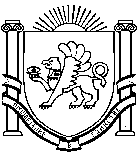 РЕСПУБЛИКА КРЫММИНИСТЕРСТВО ОБРАЗОВАНИЯ, НАУКИ И МОЛОДЕЖИ
(МИНОБРАЗОВАНИЯ КРЫМА)П Р И К А ЗО подборе и направлении детейв ВДЦ «Орлёнок» на VIII смену с 17(18).07.2016 по 06(07).08.2016На основании Положения о порядке подбора и направления детей Республики Крым во «Всероссийский детский центр «Орлёнок» и «Всероссийский детский центр «Смена» (далее – Положение), приказа министерства от 02.02.2016 №101 «О распределении квоты путёвок в ВДЦ «Орлёнок» на 2016 год, письму ВДЦ "Орлёнок» от 25.05.2016                          №05/03-11/1803 ПРИКАЗЫВАЮ:1. Управлению дополнительного образования, воспитательной работы, организации отдыха детей и их оздоровления (Наумова Н.Б.) до 30.06.2016 обеспечить формирование группы крымских детей для направления на восьмую тематическую смену «Второй Всероссийский фестиваль танцев «Танцуй, Россия» (лагерь «Комсомольский») с 17-18.07.2016 по                             06-07.08.2016 с учётом распределения среди муниципальных образований в Республике Крым в соответствии с приложением к настоящему приказу.2. Структурным подразделениям муниципальных образований в Республике Крым в сфере отдыха детей и их оздоровления до 28.06.2016:2.1 обеспечить подбор и направление обучающихся в возрасте от 11 до 16 лет на тематическую смену «Танцуй, Россия!» согласно Положению, в соответствии с п.1 настоящего приказа.2.2 по электронной почте направить в управление дополнительного образования, воспитательной работы, организации отдыха детей и их оздоровления списки детей на восьмую смену в ВДЦ «Орлёнок» с последующим подтверждением на бумажных носителях.3. Возложить ответственность за жизнь и здоровье детей во время следования в ВДЦ «Орлёнок» и в обратном направлении на сопровождающих – представителей муниципальных образований Республики Крым.4. Определить 16 июля 2016 года днём отправки детей, 18 июля                  2016 года – днём заезда в ВДЦ «Орлёнок» (Краснодарский край, Туапсинский район, пос. Новомихайловский).5. Данный приказ разместить на сайте Министерства образования, науки и молодежи Республики Крым.6. Контроль за исполнением приказа возложить на заместителя министра Красникову О.В.Министр  									Н.Г. ГончароваПРИЛОЖЕНИЕ к приказу Министерства образования,науки и молодёжи Республики Крымот 08.06.2016            №  1524РАСПРЕДЕЛЕНИЕ ПУТЁВОКв ВДЦ «Орлёнок» между органами местного самоуправления муниципальных образований в Республике Крым   (проект художественно-эстетической направленности «Второй Всероссийский фестиваль танцев «Танцуй, Россия!»)от 08.06.2016   №  1524г. Симферополь№ п/пРегионВсего детей в возрасте от 11 до 16 летВСЕГО8 смена№ п/пРегионВсего детей в возрасте от 11 до 16 летВСЕГОс 17-18.07.2016 по 06-07.08.2016№ п/пРегионВсего детей в возрасте от 11 до 16 летВСЕГОЛагерь «Комсомольский»1г. Армянск1 557112г. Красноперекопск1 717113Белогорский4 098224Кировский3 456225Красноперекопский1 777116Первомайский 2 211117Раздольненский2 083118Советский2 37111ИТОГО:ИТОГО:114 9301010